Stagione Sportiva 2023/2024Comunicato Ufficiale N° 245 del 16/05/2024SOMMARIOSOMMARIO	1COMUNICAZIONI DELLA F.I.G.C.	1COMUNICAZIONI DELLA L.N.D.	1COMUNICAZIONI DEL COMITATO REGIONALE	1NOTIZIE SU ATTIVITÀ AGONISTICA	4COMUNICAZIONI DELLA F.I.G.C.C.U. n. 102/SGS del 21.03.2024Si pubblica in allegato il CU in epigrafe inerente la fase nazionale dei Campionati Under 17 e Under 15 Dilettanti 2023/2024.C.U. n. 145/SGS del 14.05.2024Si pubblica in allegato il CU in epigrafe inerente la fase nazionale dei Campionati Under 17 e Under 15 Dilettanti 2023/2024.C.U. n. 148/SGS del 16.05.2024Si pubblica in allegato il CU in epigrafe inerente la fase nazionale dei Campionati Under 17 e Under 15 Dilettanti 2023/2024.COMUNICAZIONI DELLA L.N.D.C.U. n. 384 del 16.05.2024 L.N.D.Si pubblica in allegato il CU in epigrafe inerente la fase nazionale del Campionato Juniores Dilettanti 2023/2024.COMUNICAZIONI DEL COMITATO REGIONALEINDIRIZZO E-MAIL COMITATO REGIONALE MARCHESi comunica che l’indirizzo e-mail del Comitato Regionale Marche è variato in:cr.marche01@lnd.itCAMPIONATO UNDER 15 GIOVANISSIMI REGIONALICLASSIFICA FASE FINALE TITOLO REGIONALE1^ VILLA S. MARTINO		punti 62^ SS.  MACERATESE 1922		punti 13^ GIOVANE ANCONA CALCIO	punti 1A.S.D. VILLA S. MARTINO campione RegionaleATTIVITA’ DI RAPPRESENTATIVARAPPRESENTATIVA REGIONALE UNDER 19I sottoelencati calciatori sono convocati per svolgere una seduta di allenamento come di seguito riportato in preparazione del “5° Memorial Fabio Bresci” che si terrà in Toscana dal 28 maggio al 2 giugno 2024:MARTEDI’ 21/05/2024, ore 15:30Campo sportivo “Vincenzo Monaldi” di PORTO RECANATI (C.da Santa Maria in Potenza)Inizio allenamento ore 16:00ATLETICO CENTOBUCHI		ZAKARIA SharifAURORA TREIA		RUANI RiccardoCALCIO ATLETICO ASCOLI			TORREGIANI NicolaCHIESANUOVA A.S.D.	CIOTTILLI EdoardoCIVITANOVESE CALCIO	COSIGNANI Andrea, LIBERATI Luca, MANGIACAPRE CesarioFERMO SSD ARL				CERQUOZZI JacopoGABICCE GRADARA			BERGAMINI Tomas, MORINI EliaLMV URBINO CALCIO	SERGIACOMO DavideM.C.C. MONTEGRANARO SSDRL	CORRADO EdoardoMATELICA CALCIO 1921 ASD		GASHI DanielMONTEGIORGIO CALCIO			MORELLI AndreaMONTICELLI CALCIO S.R.L.		NATALINI SimoneNUOVA ALTOFOGLIA			ARCANGELI FrancescoOSIMANA					BAIOCCO GiammarcoPORTORECANATI A.S.D.			MOSCONI FrancescoS.S. MACERATESE 1922	RAFFAELLI EdoardoTOLENTINO 1919 SSDARL		GABRIELLI Alex, ORAZI Samuele, TESTICCIOLI AlessandroTRECASTELLI POLISPORTIVA		KONE MevaleUNIONE CALCIO PERGOLESE		LUCIANI AndreaURBANIA CALCIO	DIENE AliouneDirigente Accompagnatore	MENGHINI LambertoSelezionatore	DE ANGELIS GianlucaPreparatore dei portieri	MERCURI RobertoMedico	MANZETTI LuigiFisioterapista		POLCI AndreaSegretario	TORRESI AlverI calciatori convocati debbono presentarsi muniti degli indumenti personali di gioco e di un documento di identità in corso di validità.Si ricorda a tutte le Società che debbono rispondere alla mail che è stata loro inviata dall’indirizzo clubmarchelnd@gmail.com entro il termine previsto allegando la copia del certificato di idoneità medico-sportiva come specificato nella stessa.AUTORIZZAZIONE TORNEIIl Comitato Regionale Marche ha autorizzato l’effettuazione dei sottonotati Tornei organizzati dalle Società sportive, approvandone i regolamenti:TORNEI S.G.S.Denominazione Torneo: 	MEMORIAL FEDERICO TREBBIPeriodo di svolgimento:	28.05.2024Categoria:	Primi calciCarattere 	Regionale Organizzazione:	A.S.D. GABICCE GRADARADenominazione Torneo: 	U15 “SOTTO LA ROCCA” – 2^ EDIZIONEPeriodo di svolgimento:	09.06.2024Categoria:	Under 15 FemminileCarattere 	Regionale Organizzazione:	A.S.D. GIOVANE OFFAGNA S.B.A.Denominazione Torneo: 	2° TORNEO DEL CENTENARIOPeriodo di svolgimento:	10.06 – 16.06.2024Categoria:	Pulcini mistiCarattere 	Regionale Organizzazione:	A.S.D. UNIONE CALCIO PERGOLESEDenominazione Torneo: 	U1 “SOTTO LA ROCCA” – 1^ EDIZIONEPeriodo di svolgimento:	16.06.2024Categoria:	Esordienti Calcio FemminileCarattere 	Regionale Organizzazione:	A.S.D. GIOVANE OFFAGNA S.B.A.Denominazione Torneo: 	MEMORIAL ALBERTO CECCHIPeriodo di svolgimento:	16.06.2024Categoria:	Pulcini 2° annoCarattere 	Regionale Organizzazione:	A.S.D. GABICCE GRADARADenominazione Torneo: 	5° TORNEO CITTA DI SIROLO “MEMORIAL FREDDONI”Periodo di svolgimento:	23.06.2024Categoria:	Esorcienti Calcio Femminile – Pulcini mistiCarattere 	Regionale Organizzazione:	A.S.D. NUOVA SIROLESEDenominazione Torneo: 	TORNEO GIOVANI SPERANZE - MEMORIAL “GIANLUCA CAROTTI”Periodo di svolgimento:	09.06.2024Categoria:	Esordienti Calcio Femminile - Pulcini 1° annoCarattere 	Provinciale Organizzazione:	C.S. VILLA MUSONEDenominazione Torneo: 	II MEMORIAL AURELIO CECATI – TROFEO SANSEVERINATIPeriodo di svolgimento:	09.06.2024Categoria:	Pulcini 2° annoCarattere 	Provinciale Organizzazione:	A.S.D. SAN BIAGIODenominazione Torneo: 	“COMUNQUE CAMPIONI”Periodo di svolgimento:	21.06 – 23.06.2024Categoria:	Pulcini 1° e 2° annoCarattere 	Provinciale Organizzazione:	A.S.D. GIOVANE OFFAGNA S.B.A.NOTIZIE SU ATTIVITÀ AGONISTICAFINALI ALLIEVI REGIONALIRISULTATIRISULTATI UFFICIALI GARE DEL 15/05/2024Si trascrivono qui di seguito i risultati ufficiali delle gare disputateGIUDICE SPORTIVOIl Giudice Sportivo Avv. Agnese Lazzaretti, con l'assistenza del segretario Angelo Castellana, nella seduta del 16/05/2024, ha adottato le decisioni che di seguito integralmente si riportano:GARE DEL 15/ 5/2024 PROVVEDIMENTI DISCIPLINARI In base alle risultanze degli atti ufficiali sono state deliberate le seguenti sanzioni disciplinari. CALCIATORI NON ESPULSI I AMMONIZIONE DIFFIDA FINALI REGIONALI GIOVANISSIMIRISULTATIRISULTATI UFFICIALI GARE DEL 15/05/2024Si trascrivono qui di seguito i risultati ufficiali delle gare disputateGIUDICE SPORTIVOIl Giudice Sportivo Avv. Agnese Lazzaretti, con l'assistenza del segretario Angelo Castellana, nella seduta del 16/05/2024, ha adottato le decisioni che di seguito integralmente si riportano:GARE DEL 15/ 5/2024 PROVVEDIMENTI DISCIPLINARI In base alle risultanze degli atti ufficiali sono state deliberate le seguenti sanzioni disciplinari. ALLENATORI I AMMONIZIONE DIFFIDA CALCIATORI ESPULSI SQUALIFICA PER UNA GARA EFFETTIVA CALCIATORI NON ESPULSI SQUALIFICA PER DUE GARE EFFETTIVE Per condotta violenta nei confronti di un calciatore avversario senza causa conseguenze. A fine gara. Per condotta violenta nei confronti di un calciatore avversario senza causare conseguenze. A fine gara. SQUALIFICA PER UNA GARA EFFETTIVA PER RECIDIVITA' IN AMMONIZIONE (II INFR) I AMMONIZIONE DIFFIDA 		IL SEGRETARIO				IL GIUDICE SPORTIVO                    F.to Angelo Castellana				 F.to Agnese LazzarettiLe ammende irrogate con il presente comunicato dovranno pervenire a questo Comitato entro e non oltre il 27/05/2024.              Pubblicato in Ancona ed affisso all’albo del C.R. M. il 16/05/2024.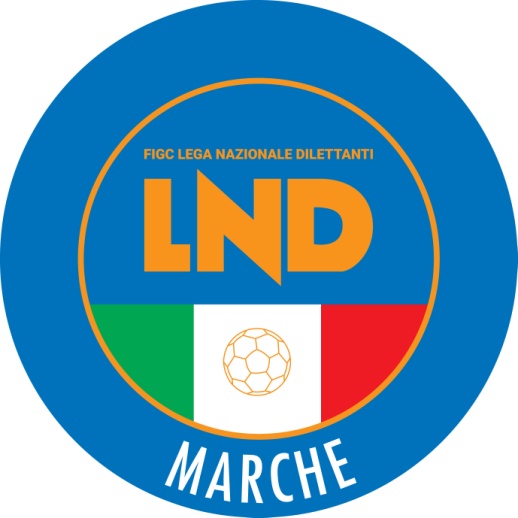 Federazione Italiana Giuoco CalcioLega Nazionale DilettantiCOMITATO REGIONALE MARCHEVia Schiavoni, snc - 60131 ANCONACENTRALINO: 071 285601 - FAX: 071 28560403sito internet: www.figcmarche.it                         e-mail: cr.marche01@lnd.itpec: marche@pec.figcmarche.itARCANGELI RICCARDO(FERMO SSD ARL) PAIARDINI NATAN(K SPORT MONTECCHIO GALLO) PEDERBELLI CHRISTIAN(K SPORT MONTECCHIO GALLO) ROMANI MARCO(K SPORT MONTECCHIO GALLO) BARTOLINI MATTEO(VILLA S.MARTINO) RENZI RICCARDO(S.S. MACERATESE 1922) BOSSY JONATHAN GILBE(S.S. MACERATESE 1922) RAFFAELLI GIOVANNI(S.S. MACERATESE 1922) D ANGELO VITTORIO MARIA(VILLA S.MARTINO) FLAMINI FILIPPO(S.S. MACERATESE 1922) CARBURI DIEGO(VILLA S.MARTINO)   Il Segretario(Angelo Castellana)Il Presidente(Ivo Panichi)